§2153-A.  Confidentiality of certain informationThe following information is confidential and may not be disclosed to the public:  [PL 2009, c. 393, §9 (NEW).]1.  United States Department of Agriculture, Food Safety and Inspection Service.  Information provided to the department or to any employee of the department by the United States Department of Agriculture, Food Safety and Inspection Service pursuant to 9 Code of Federal Regulations, Section 390.9 (2008) to the extent that the regulations designate the information confidential, the information is otherwise identified pursuant to the regulations as confidential or the regulations require the information to be protected from public disclosure; and[PL 2009, c. 393, §9 (NEW).]2.  Food and Drug Administration.  Information provided to the department or to any employee of the department by the United States Food and Drug Administration pursuant to 21 Code of Federal Regulations, Section 20.88 (2008) to the extent that the regulations designate the information confidential, the information is otherwise identified pursuant to the regulations as confidential or the regulations require the information to be protected from public disclosure.[PL 2009, c. 393, §9 (NEW).]SECTION HISTORYPL 2009, c. 393, §9 (NEW). The State of Maine claims a copyright in its codified statutes. If you intend to republish this material, we require that you include the following disclaimer in your publication:All copyrights and other rights to statutory text are reserved by the State of Maine. The text included in this publication reflects changes made through the First Regular and First Special Session of the 131st Maine Legislature and is current through November 1. 2023
                    . The text is subject to change without notice. It is a version that has not been officially certified by the Secretary of State. Refer to the Maine Revised Statutes Annotated and supplements for certified text.
                The Office of the Revisor of Statutes also requests that you send us one copy of any statutory publication you may produce. Our goal is not to restrict publishing activity, but to keep track of who is publishing what, to identify any needless duplication and to preserve the State's copyright rights.PLEASE NOTE: The Revisor's Office cannot perform research for or provide legal advice or interpretation of Maine law to the public. If you need legal assistance, please contact a qualified attorney.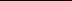 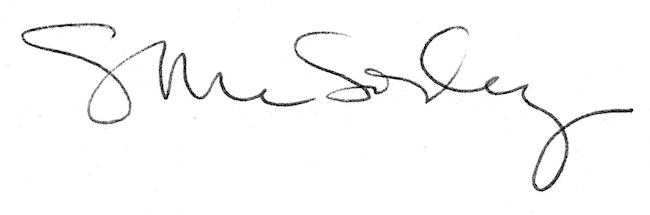 